№ п/пНаименование товара, работ, услугЕд. изм.Кол-воТехнические, функциональные характеристикиТехнические, функциональные характеристики№ п/пНаименование товара, работ, услугЕд. изм.Кол-воПоказатель (наименование комплектующего, технического параметра и т.п.)Описание, значение1.КАЧ-1.13 Рама для подвесных качелей и сиденье резиновое со спинкой К-1.01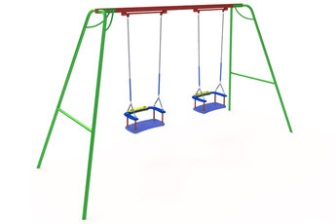 шт.1Длина  (мм)3800 (± 10мм)1.КАЧ-1.13 Рама для подвесных качелей и сиденье резиновое со спинкой К-1.01шт.1Ширина  (мм)1800 (± 10мм)1.КАЧ-1.13 Рама для подвесных качелей и сиденье резиновое со спинкой К-1.01шт.1Высота  (мм)2500 (± 10мм)1.КАЧ-1.13 Рама для подвесных качелей и сиденье резиновое со спинкой К-1.01шт.1Площадь зоны безопасности, м2Не менее 391.КАЧ-1.13 Рама для подвесных качелей и сиденье резиновое со спинкой К-1.01шт.1Применяемые материалы Применяемые материалы 1.КАЧ-1.13 Рама для подвесных качелей и сиденье резиновое со спинкой К-1.01шт.1ОписаниеКачели на цепочках двойные,  идут в комплекте с 2-мя сидениями К-1.01Качели представляют собой разборную конструкцию, изготовленную из металлической балки с качающимся элементами, на четырех опорах.  1.КАЧ-1.13 Рама для подвесных качелей и сиденье резиновое со спинкой К-1.01шт.1Основа конструкцииДля плавного и бесшумного качания предусмотрены подшипниковые элементы. Опоры качелей изготовлены из трубы ВГП ДУ 32 по ГОСТ 3262-75. Верхняя перекладина качелей изготовлена из трубы 60х60х3 мм по ГОСТ 13663-86.1.КАЧ-1.13 Рама для подвесных качелей и сиденье резиновое со спинкой К-1.01шт.1Подвесные качелиКачели имеют цепные подвесы не менее 6 мм в диаметре. Сиденье качелей резиновое со спинкой - 2 шт. изготовлено из:· Резинового сиденья(270х540х30мм) с встроенным металлическим каркасом· Спинки (1шт) из из ФСФ фанеры в форме подковы, толщиной 15 мм по ГОСТ 3916.1-96 · Декора(2шт) , из ФСФ фанеры, толщиной 15мм по ГОСТ 3916.1-96Конструкция собирается шпильками , через дистанционные металлические стойки (4шт ) окрашенные полимерным порошковым покрытием, через позиционные отверстия, для надежности конструкции и безопасности эксплуатации. Спинка фиксируется рымгайками М8 для последующего зацепа к подвесу. 1.КАЧ-1.13 Рама для подвесных качелей и сиденье резиновое со спинкой К-1.01шт.1МатериалыПокрытые порошковыми красками металлические элементы; оцинкованный крепеж. Металлические элементы качелей окрашены полимерным порошковым покрытием, а деревянные - двухкомпонентными профессиональными красками ярких цветов. Болтовые соединения оцинкованы и оснащены заглушками. 1.КАЧ-1.13 Рама для подвесных качелей и сиденье резиновое со спинкой К-1.01шт.1МонтажОпорные стойки качелей заглубляются в грунт на 750мм и бетонируются. Размеры лунки 250х250х750 (ДхШхВ) ммТребования к оборудованиюЭлементы игровых комплексов (сегменты труб, лотки, горки, лазы) выдерживают точечную нагрузку не менее 60 кг/дм2. Все материалы сохраняют свои характеристики в диапазоне температур от -65С до + 65С. Все детали, узлы и модули игрового оборудования обеспечивают максимальную безопасность конструкций, и являться травмобезопасными для детей и взрослых. Детское оборудование не допускает застревания тела, частей тела или одежды. Подвижные и неподвижные элементы оборудования: не образовывают сдавливающих или режущих поверхностей. Используемые материалы должны быть новыми, т.е. ранее не использованными, не бывшими в эксплуатации и не демонтированными с другого объекта.Схема установки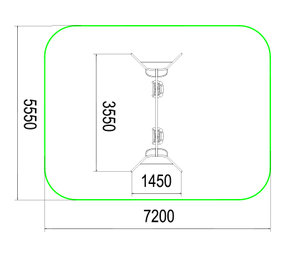 